ПРОЄКТ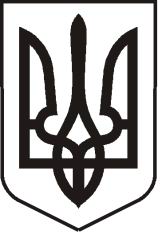 УКРАЇНАЛУГАНСЬКА  ОБЛАСТЬПОПАСНЯНСЬКИЙ  РАЙОН
ПОПАСНЯНСЬКА  МІСЬКА  РАДАШОСТОГО   СКЛИКАННЯСТО ОДИНАДЦЯТА СЕСІЯРIШЕННЯ20 грудня 2019 р.                           м. Попасна	                                    № ____Про затвердження Положенняпро Громадську платформу впливуна прийняття рішень          З метою розвитку громадянського суспільства на території територіальної громади м. Попасна, керуючись ст. ст. 25, 59, 73 Закону України «Про місцеве самоврядування в Україні», Попаснянська міська радаВИРІШИЛА:Затвердити Положення про Громадську платформу впливу на прийняття рішень згідно з додатком (додається).Контроль за виконанням цього рішення покласти на постійну комісію міської ради з питань бюджету, фінансів, соціально-економічного розвитку, комунальної власності та регуляторної політики.Міський голова                                                                                      Ю.І. ОнищенкоПідготував: Коваленко В.П.